(версия программы от 20 октября 2015 г.)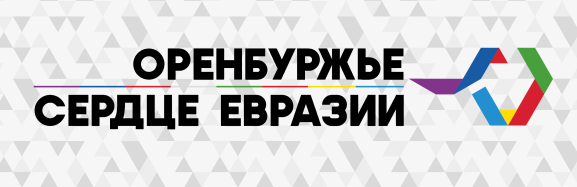 ПРОГРАММА МЕРОПРИЯТИЙ V ЕВРАЗИЙСКОГО ЭКОНОМИЧЕСКОГО ФОРУМА «ОРЕНБУРЖЬЕ – 2015»Дата проведения: 11-13 ноября 2015 г. (среда-пятница)Место проведения: г. Оренбург, Шарлыкское шоссе, 1 этаж конгресс-центра мегамолла «АРМАДА», Галерея «Лувр»ежедневно с 9.00 до 17.3011-13 ноября 2015 г. МЕЖДУНАРОДНАЯ ВЫСТАВКА ИНВЕСТИЦИОННЫХ И ИННОВАЦИОННЫХ ПРОЕКТОВ «ЭФФЕКТИВНОСТЬ И КАЧЕСТВО»Экспозиции муниципалитетов Оренбургской области;Консолидированная экспозиция предприятий Оренбургской области и регионов РФ  «Импортозамещение и импортопотребление», «Инновации»Экспозиции республик Казахстан (ЗКО), Беларусь, Кыргызстан, Армения, Азербайджан.11-13 ноября 2015 г. МЕЖДУНАРОДНАЯ ВЫСТАВКА ИНВЕСТИЦИОННЫХ И ИННОВАЦИОННЫХ ПРОЕКТОВ «ЭФФЕКТИВНОСТЬ И КАЧЕСТВО»Экспозиции муниципалитетов Оренбургской области;Консолидированная экспозиция предприятий Оренбургской области и регионов РФ  «Импортозамещение и импортопотребление», «Инновации»Экспозиции республик Казахстан (ЗКО), Беларусь, Кыргызстан, Армения, Азербайджан.11-13 ноября 2015 г. МЕЖДУНАРОДНАЯ ВЫСТАВКА ИНВЕСТИЦИОННЫХ И ИННОВАЦИОННЫХ ПРОЕКТОВ «ЭФФЕКТИВНОСТЬ И КАЧЕСТВО»Экспозиции муниципалитетов Оренбургской области;Консолидированная экспозиция предприятий Оренбургской области и регионов РФ  «Импортозамещение и импортопотребление», «Инновации»Экспозиции республик Казахстан (ЗКО), Беларусь, Кыргызстан, Армения, Азербайджан.11 ноября 2015г. (среда)11 ноября 2015г. (среда)11 ноября 2015г. (среда)11 ноября 2015г. (среда)10.00ОТКРЫТИЕ РЕГИОНАЛЬНОГО ЭТАПА НАЦИОНАЛЬНОГО ЧЕМПИОНАТА РОССИИ ПО ПРОФЕССИОНАЛЬНОМУ МАСТЕРСТВУ ПО СТАНДАРТАМ WORLDSKILLSОРГАНИЗАТОР: министерство труда и занятости населения Оренбургской областиОТКРЫТИЕ РЕГИОНАЛЬНОГО ЭТАПА НАЦИОНАЛЬНОГО ЧЕМПИОНАТА РОССИИ ПО ПРОФЕССИОНАЛЬНОМУ МАСТЕРСТВУ ПО СТАНДАРТАМ WORLDSKILLSОРГАНИЗАТОР: министерство труда и занятости населения Оренбургской областиОТКРЫТИЕ РЕГИОНАЛЬНОГО ЭТАПА НАЦИОНАЛЬНОГО ЧЕМПИОНАТА РОССИИ ПО ПРОФЕССИОНАЛЬНОМУ МАСТЕРСТВУ ПО СТАНДАРТАМ WORLDSKILLSОРГАНИЗАТОР: министерство труда и занятости населения Оренбургской области10.00-15.30перерыв12.00-12.30ОБРАЗОВАТЕЛЬНЫЙ СЕМИНАР «ОСОБЕННОСТИ МЕХАНИЗМОВ ПРОМЫШЛЕННОГО СУБСИДИРОВАНИЯ В РАМКАХ ЕАЭС И ВТО»(конференц-зал № 1)2 части, общая продолжительность 5 часовОБРАЗОВАТЕЛЬНЫЙ СЕМИНАР «ОСОБЕННОСТИ МЕХАНИЗМОВ ПРОМЫШЛЕННОГО СУБСИДИРОВАНИЯ В РАМКАХ ЕАЭС И ВТО»(конференц-зал № 1)2 части, общая продолжительность 5 часовОРГАНИЗАТОР: Аналитический центр по внешней торговле Минпромторга РФ (г.Москва).МОДЕРАТОРЫ:Астахова Анастасия Викторовна - начальник отдела защиты внутреннего рынка Аналитического центра по внешней торговле Минпромторга РФ (г.Москва);Попова Ольга Евгеньевна – старший эксперт отдела защиты внутреннего рынка Аналитического центра по внешней торговле Минпромторга РФ (г. Москва).1 часть Для  руководителей министерств и ведомств, ответственных за выработку механизмов субсидирования и реализацию промышленной политики, руководителей  промышленных предприятийРазъяснение понятия «субсидирование промышленности» в российском законодательстве и согласно правилам ВТО и ЕАЭСКлассификация промышленных субсидийОписание системы оценки рисков в рамках ЕАЭС, ВТО при разработке и реализации программ поддержкиПриведение примеров субсидирования промышленности Вопросы, дискуссия с аудиторией.2 часть Для экспертов министерств и ведомств, ответственных за предоставление нотификаций по субсидиям по исполнению обязательств РФ в ЕАЭС и ВТОРазъяснение правил ЕАЭС, ВТО и возможности применения санкций в отношении промышленных субсидийРазъяснение обязательств и правил по предоставлению информации по промышленным субсидиям в рамках ЕАЭС, ВТОВопросы,  дискуссия с аудиторией.10.00-14.00перерыв11.35 – 12.00ОБУЧАЮЩИЙ СЕМИНАР  «ПРОФЕССИОНАЛИЗМ УЧАСТНИКОВ ЗАКУПОК – ШАГ К ПОВЫШЕНИЮ ДОБРОСОВЕСТНОЙ КОНКУРЕНЦИИ(44-ФЗ И 223-ФЗ)(конференц-зал № 5)ОБУЧАЮЩИЙ СЕМИНАР  «ПРОФЕССИОНАЛИЗМ УЧАСТНИКОВ ЗАКУПОК – ШАГ К ПОВЫШЕНИЮ ДОБРОСОВЕСТНОЙ КОНКУРЕНЦИИ(44-ФЗ И 223-ФЗ)(конференц-зал № 5)ОРГАНИЗАТОР:Управление государственных закупок министерства экономического развития, промышленной политики и торговли Оренбургской областиМОДЕРАТОР:Никифорова Лидия Викторовна - председатель Правления Общероссийской общественной организации "Гильдия отечественных специалистов по государственному и муниципальному заказам".СПИКЕРЫ:Миронова Анастасия Николаевна - заместитель министра по развитию потребительского рынка и государственным закупкам министерства экономического развития, промышленной политики и торговли Оренбургской областиКаськоваТатьяна Валерьевна - руководитель направления Дирекции по развитию ЗАО «Сбербанк-АСТ»Сыромахо Максим Валерьевич – заместитель генерального директора ООО «РТС-тендер»Екатерина Борисовна Сперанская – начальник кредитно-инвестиционного отдела ПАО «НИКО-БАНК»Бугенина Татьяна Васильевна – руководитель ВСП  № 8623/001 Оренбургского отделения № 8623 ПАО СбербанкАлексенцева Ирина Александровна -  руководитель ВСП  № 8623/529 Оренбургского отделения № 8623 ПАО СбербанкИвенин Анатолий Анатольевич -  руководитель ВСП  № 8623/531 Оренбургского отделения № 8623 ПАО СбербанкПРИГЛАШЕННЫЕ УЧАСТНИКИМинэкономразвития области;УФАС Оренбургской области;Торговые площадки: РТС-тендер, Сбербанк-АСТ;Региональные банки, Сбербанк России, Россельхозбанк, ВТБ.10.00-12.00КРУГЛЫЙСТОЛ«СОВРЕМЕННЫЕ РЕАЛИИ И ИСТОРИЧЕСКИЕ ТРАДИЦИИ ФОРМИРОВАНИЯ БИЗНЕС-СООБЩЕСТВА ОРЕНБУРЖЬЯ»(конференц-зал № 2)КРУГЛЫЙСТОЛ«СОВРЕМЕННЫЕ РЕАЛИИ И ИСТОРИЧЕСКИЕ ТРАДИЦИИ ФОРМИРОВАНИЯ БИЗНЕС-СООБЩЕСТВА ОРЕНБУРЖЬЯ»(конференц-зал № 2)ОРГАНИЗАТОР: Оренбургское региональное отделение «Деловая Россия»МОДЕРАТОР: Красовская Екатерина Алексеевна – исполнительный директор Оренбургского регионального отделения «Деловой России»СПИКЕРЫ:Левицкий Николай Валентинович – сопредседатель Общероссийской общественной организации «Деловая Россия» и председатель проекта «История российского предпринимательства» (Москва);Аникеев Андрей Анатольевич - председатель РО «Деловая Россия» Балыкин Сергей Викторович - первый вице-губернатор – первый заместитель председателя Правительства Оренбургской областиБезбородова Наталья Викторовна - министр экономического развития, промышленной политики и торговли Оренбургской области;Лабузов Вячеслав Александрович - министр образования Оренбургской области;Останина Ирина Михайловна - директор департамента молодежной политики Оренбургской областиКиданов Владимир Николаевич - председатель комитета по бюджетной, налоговой и финансовой политике Законодательного Собрания Оренбургской области, руководитель фракции «Единая Россия»Коршунов Виктор Александрович - уполномоченный по защите прав предпринимателей в Оренбургской областиПодписание Соглашения о сотрудничестве между Оренбургским отделением Общероссийской общественной организации «Деловая Россия» и Уполномоченным по защите прав предпринимателей в Оренбургской областиНаграждение победителей и участников региональных и федеральных этапов мероприятий проекта «История российского предпринимательства».12.30-14.00КРУГЛЫЙ СТОЛ «ВНЕДРЕНИЕ СТАНДАРТА РАЗВИТИЯ КОНКУРЕНЦИИ В ОРЕНБУРГСКОЙ ОБЛАСТИ»(конференц-зал № 6)КРУГЛЫЙ СТОЛ «ВНЕДРЕНИЕ СТАНДАРТА РАЗВИТИЯ КОНКУРЕНЦИИ В ОРЕНБУРГСКОЙ ОБЛАСТИ»(конференц-зал № 6)ОРГАНИЗАТОР: УФАС по Оренбургской области, министерство экономического развития и промышленной политики Оренбургской области12 ноября 2015г. (четверг)12 ноября 2015г. (четверг)12 ноября 2015г. (четверг)12 ноября 2015г. (четверг)ВЫЕЗДНЫЕ  ЗАСЕДАНИЯ:ЕВРАЗИЙСКОЙ ЭКОНОМИЧЕСКОЙ КОМИССИИ с одним из ДепартаментовДепартамент развития предпринимательской деятельности(директор Бекешев Бауржан Бейсенбаевич)ВЫЕЗДНЫЕ  ЗАСЕДАНИЯ:ЕВРАЗИЙСКОЙ ЭКОНОМИЧЕСКОЙ КОМИССИИ с одним из ДепартаментовДепартамент развития предпринимательской деятельности(директор Бекешев Бауржан Бейсенбаевич)ВЫЕЗДНЫЕ  ЗАСЕДАНИЯ:ЕВРАЗИЙСКОЙ ЭКОНОМИЧЕСКОЙ КОМИССИИ с одним из ДепартаментовДепартамент развития предпринимательской деятельности(директор Бекешев Бауржан Бейсенбаевич)ВЫЕЗДНЫЕ  ЗАСЕДАНИЯ:ЕВРАЗИЙСКОЙ ЭКОНОМИЧЕСКОЙ КОМИССИИ с одним из ДепартаментовДепартамент развития предпринимательской деятельности(директор Бекешев Бауржан Бейсенбаевич)КОНСУЛЬТАЦИОННОГО КОМИТЕТА ЕВРАЗИЙСКОЙ ЭКОНОМИЧЕСКОЙ КОМИССИИ по промышленной политикеКОНСУЛЬТАЦИОННОГО КОМИТЕТА ЕВРАЗИЙСКОЙ ЭКОНОМИЧЕСКОЙ КОМИССИИ по промышленной политикеПРИГЛАШЕННЫЕ УЧАСТНИКИ:Мальцев Владимир Валерьевич – директор Департамента промышленной политики Евразийской экономической комиссии;Представители Минпромторга России;Руководители органов исполнительной власти регионов, ответственных за промышленную политику;Представители предприятий промышленностиПРИГЛАШЕННЫЕ УЧАСТНИКИ:Мальцев Владимир Валерьевич – директор Департамента промышленной политики Евразийской экономической комиссии;Представители Минпромторга России;Руководители органов исполнительной власти регионов, ответственных за промышленную политику;Представители предприятий промышленностис 9.00ВСТРЕЧА УЧАСТНИКОВ ФОРУМАВСТРЕЧА УЧАСТНИКОВ ФОРУМАВСТРЕЧА УЧАСТНИКОВ ФОРУМА9.30-10.00ОФИЦИАЛЬНОЕ ОТКРЫТИЕ ФОРУМА, ВЫСТАВКИОФИЦИАЛЬНОЕ ОТКРЫТИЕ ФОРУМА, ВЫСТАВКИОФИЦИАЛЬНОЕ ОТКРЫТИЕ ФОРУМА, ВЫСТАВКИ10.00-11.00ОБХОД ВЫСТАВОЧНОЙ ЭКСПОЗИЦИИОБХОД ВЫСТАВОЧНОЙ ЭКСПОЗИЦИИОБХОД ВЫСТАВОЧНОЙ ЭКСПОЗИЦИИ11.00-13.00ДИСКУССИОННАЯ ПЛОЩАДКА«МЕЖДУНАРОДНЫЙ ПРОЕКТ «ВЕЛИКИЙ ШЕЛКОВЫЙ ПУТЬ» КАК МЕХАНИЗМ СОЗДАНИЯ ЕДИНОГО ТУРИСТИЧЕСКОГО ПРОСТРАНСТВА И ОБЪЕДИНЕНИЯ СТРАН ЕВРАЗИЙСКОГО КОНТИНЕНТА»(конференц-зал № 1)ОРГАНИЗАТОР: министерство физической культуры, спорта и туризма Оренбургской областиМОДЕРАТОР:Федин Александр Вячеславович - председатель совета Ассоциации «Мир без границ» (член ЮНВТО), г. Москва.СПИКЕРЫ:Кайгородов Валерий Валерьевич – и.о. директора Национального туристического союза (г. Москва).Герасименко Елена Евгеньевна – заместитель директора Русского этнографического музея (г. Санкт-Петербург)Галимов Альфад Мирсаликович – руководитель первопроходческой турэкспедиции «По маршрутам Великого Шелкового пути», член Русского географического общества Республики Крым.Карымшакова Гульмира - исполнительный директор Центр развития квалификаций (член КСПП)«Обеспечение качества квалификации в индустрии туризма Кыргызстана»Зорин Иван Сергеевич - руководитель проекта «Центр событий Уфы» Фонд развития городских проектов«Бизнес и событийный туризм как фактор территориального развития»ОРГАНИЗАТОР: министерство физической культуры, спорта и туризма Оренбургской областиМОДЕРАТОР:Федин Александр Вячеславович - председатель совета Ассоциации «Мир без границ» (член ЮНВТО), г. Москва.СПИКЕРЫ:Кайгородов Валерий Валерьевич – и.о. директора Национального туристического союза (г. Москва).Герасименко Елена Евгеньевна – заместитель директора Русского этнографического музея (г. Санкт-Петербург)Галимов Альфад Мирсаликович – руководитель первопроходческой турэкспедиции «По маршрутам Великого Шелкового пути», член Русского географического общества Республики Крым.Карымшакова Гульмира - исполнительный директор Центр развития квалификаций (член КСПП)«Обеспечение качества квалификации в индустрии туризма Кыргызстана»Зорин Иван Сергеевич - руководитель проекта «Центр событий Уфы» Фонд развития городских проектов«Бизнес и событийный туризм как фактор территориального развития»11.00-12.30ПАНЕЛЬНАЯ ДИСКУССИЯ «ЗАКАЗЧИКИ И ПОДРЯДЧИКИ: враги или партнеры»(конференц-зал № 5)ОРГАНИЗАТОР: ОСПП И МИНЭКМОДЕРАТОР:Кожина Наталья Владимировна – заместитель Председателя Экспертного совета Комитета РСПП по промышленной политике, регулированию естественных монополий и тарифам ПРЕЗЕНТАЦИЯ крупными компаниями (3-4 компании)  планов закупа на среднесрочную перспективу.СПИКЕРЫ:Былинин Алексей Николаевич - заместитель генерального директора ПАО «Оренбургнефть» по материально-техническому обеспечению, транспорту и организации закупок. Сидлярчук Виктор Мирославович –заместитель генерального директора по закупкам ЗАО «Газпром нефть Оренбург»;ДИАЛОГ ЗАКАЗЧИКА И ПОДРЯДЧИКА:Предквалификационный отбор потенциальных подрядчиков как механизм выявления надежных поставщиков («Как стать подрядчиком крупной компании и требования к ним»);Критерии эффективного партнерства, механизмы урегулирования спорных вопросов путем создания Совещательного органа, отвечающей за взаимодействие с подрядчиками;Освещение крупными компаниями планов закупа на среднесрочную перспективу;Конкурентные преимущества подрядных организацийПРИГЛАШЕННЫЕ УЧАСТНИКИ:Представители ФАС, естественных монополий, крупных компанийОРГАНИЗАТОР: ОСПП И МИНЭКМОДЕРАТОР:Кожина Наталья Владимировна – заместитель Председателя Экспертного совета Комитета РСПП по промышленной политике, регулированию естественных монополий и тарифам ПРЕЗЕНТАЦИЯ крупными компаниями (3-4 компании)  планов закупа на среднесрочную перспективу.СПИКЕРЫ:Былинин Алексей Николаевич - заместитель генерального директора ПАО «Оренбургнефть» по материально-техническому обеспечению, транспорту и организации закупок. Сидлярчук Виктор Мирославович –заместитель генерального директора по закупкам ЗАО «Газпром нефть Оренбург»;ДИАЛОГ ЗАКАЗЧИКА И ПОДРЯДЧИКА:Предквалификационный отбор потенциальных подрядчиков как механизм выявления надежных поставщиков («Как стать подрядчиком крупной компании и требования к ним»);Критерии эффективного партнерства, механизмы урегулирования спорных вопросов путем создания Совещательного органа, отвечающей за взаимодействие с подрядчиками;Освещение крупными компаниями планов закупа на среднесрочную перспективу;Конкурентные преимущества подрядных организацийПРИГЛАШЕННЫЕ УЧАСТНИКИ:Представители ФАС, естественных монополий, крупных компаний12.30-13.00ПЕРЕРЫВПОДПИСАНИЕ СОГЛАШЕНИЙ(центральное фойе Конгресс-холла)ПОДПИСАНИЕ СОГЛАШЕНИЙ(центральное фойе Конгресс-холла)13.00-15.45перерыв14.00-14.15КРУГЛЫЙ СТОЛ «О СТРАТЕГИИ РАЗВИТИЯ ТОРГОВЛИ В РОССИЙСКОЙ ФЕДЕРАЦИИ НА 2015-2016 ГОДЫ И НА ПЕРИОД ДО 2020 ГОДА И ОПЫТЕ РЕГИОНОВ РОССИЙСКОЙ ФЕДЕРАЦИИ ПО ЕЕ РЕАЛИЗАЦИИ»(конференц-зал № 6)ОРГАНИЗАТОР: Управление по развитию потребительского рынка министерства экономического развития, промышленной политики и торговли Оренбургской областиМОДЕРАТОР:Карпов Андрей Николаевич - исполнительный директор Ассоциации компаний розничной торговли СПИКЕРЫ:– Представитель департамента развития внутренней торговли, легкой промышленности и потребительского рынка Минпромторга РФ;Миронова Анастасия Николаевна– заместитель министра экономического развития, промышленной политики и торговли Оренбургской области;Кузьмина Лариса Ильдусовна  – председатель Правления Оренбургского облпотребсоюза;МаксимовВладлен Георгиевич– глава Межрегионального профсоюза предпринимателей, координатор Российскойассоциациикиоскеров;– руководители федеральных торговых сетей (Х5 Ритейл Групп, Лента, Магнит, МЕТРО);– представители отраслевых органов исполнительной власти субъектов РФ  (ПФО, Уральский и др. федеральные округи).ПРИГЛАШЕННЫЕ УЧАСТНИКИ:Представители Минпромторга РоссииПредставители федеральных торговых сетейСубъекты исполнительной власти РФОРГАНИЗАТОР: Управление по развитию потребительского рынка министерства экономического развития, промышленной политики и торговли Оренбургской областиМОДЕРАТОР:Карпов Андрей Николаевич - исполнительный директор Ассоциации компаний розничной торговли СПИКЕРЫ:– Представитель департамента развития внутренней торговли, легкой промышленности и потребительского рынка Минпромторга РФ;Миронова Анастасия Николаевна– заместитель министра экономического развития, промышленной политики и торговли Оренбургской области;Кузьмина Лариса Ильдусовна  – председатель Правления Оренбургского облпотребсоюза;МаксимовВладлен Георгиевич– глава Межрегионального профсоюза предпринимателей, координатор Российскойассоциациикиоскеров;– руководители федеральных торговых сетей (Х5 Ритейл Групп, Лента, Магнит, МЕТРО);– представители отраслевых органов исполнительной власти субъектов РФ  (ПФО, Уральский и др. федеральные округи).ПРИГЛАШЕННЫЕ УЧАСТНИКИ:Представители Минпромторга РоссииПредставители федеральных торговых сетейСубъекты исполнительной власти РФ13.00-15.00СТРАТЕГИЧЕСКАЯ СЕССИЯ «УЛУЧШЕНИЕ ИНВЕСТИЦИОННОГОКЛИМАТА В РОССИИ»(конференц-зал № 2)ОРГАНИЗАТОР: министерство экономического развития, промышленной политики и торговли Оренбургской областиДеятельность муниципальных образований в улучшении инвестиционного климата региона;ПРЕЗЕНТАЦИЯ результатов Национального рейтинга ПРИГЛАШЕННЫЕ УЧАСТНИКИ:Евгений Подшивалов - Руководитель управления по проектам улучшения инвестиционного климата АСИ; Андрей Гаврилин – заместитель руководителя управления регионального развития и масштабирования лучших практик АСИ;Рафаэль Зайнутдинов - Руководитель представительства АСИ в Приволжском федеральном округе;Чулков Михаил Сергеевич - Общественный представитель АСИ в Оренбургской области;Муниципальные образования субъектов РФ.ОРГАНИЗАТОР: министерство экономического развития, промышленной политики и торговли Оренбургской областиДеятельность муниципальных образований в улучшении инвестиционного климата региона;ПРЕЗЕНТАЦИЯ результатов Национального рейтинга ПРИГЛАШЕННЫЕ УЧАСТНИКИ:Евгений Подшивалов - Руководитель управления по проектам улучшения инвестиционного климата АСИ; Андрей Гаврилин – заместитель руководителя управления регионального развития и масштабирования лучших практик АСИ;Рафаэль Зайнутдинов - Руководитель представительства АСИ в Приволжском федеральном округе;Чулков Михаил Сергеевич - Общественный представитель АСИ в Оренбургской области;Муниципальные образования субъектов РФ.13.00-15.00КРУГЛЫЙ СТОЛ «КООПЕРАЦИЯ ИЛИ ИМПОРТОЗАМЕЩЕНИЕ»(конференц-зал № 5)ОРГАНИЗАТОРЫ:  ОСПП и Управление промышленности, энергетики и транспорта министерства экономического развития, промышленной политики и торговли Оренбургской областиМОДЕРАТОР: Фурщик Моисей Александрович -   председатель Экспертного совета Комитета РСПП по промышленной политике, регулированию естественных монополий и тарифамВиды продукции для импортозамещения.  Новые и старые векторы импортозамещения. Государственные меры поддержки импортозамещения (целевое финансирование ОПК, повышение конкурентоспособности отраслей промышленности, развитие инструментов финансирование и снижение стоимости фондирования, инфраструктурная поддержка)Развитие промышленных площадок современного формата Передовой опыт российских регионов по импортозамещениюКак сохранить кооперацию с зарубежными партнерами?Азия – новый вектор для промышленной кооперации.СПИКЕРЫ:"Проблемы гармонизации законодательства государств-членов Евразийского экономического союза об ответственности за контрабанду"Максимов Сергей Васильевич - директор Департамента конкурентной политики и политики в области государственных закупок ЕЭКТуравинов Владимир Павлович - председатель, директор исполнительной дирекции Витебского областного союза нанимателей (г.Витебск);Беккалиев Галым Ибатуллиевич - начальник отдела внешне-экономических связей и содействия экспорту управления предпринимательства и индустриально-инновационного развития ЗКО (Казахстан);Першей ОксанаЮрьевна – главный специалист управления внешнеэкономических связей Белорусского государственного концерна по производству и реализации товаров легкой промышленности;Станилевич Лариса Брониславовна -ведущий специалист управления координации внешнеэкономической и коммерческой деятельности Государственного торгово-производственного объединения «Белресурсы» (г.Минск);Ракша Александр Денисович - заместитель директора ТОО «Казахстанских нефтеперерабатывающий завод» (Астана);Кастерин Кирилл Владимирович – вице-президент по региональным продажам ПАО АНК «Башнефть»;Медведев Александр Константинович - генеральный директор ОАО «Завод бурового оборудования»;Воронин Игорь Евгеньевич - директор ООО «ВЕЛДЕР» «Развитие импортозамещающего производства»Земцов Андрей Васильевич - генеральный директор ОАО «Новотроицкий цементный завод» «Как сохранить кооперацию с зарубежными партнерами»ПРИГЛАШЕННЫЕ УЧАСТНИКИ:Представители Минпромторга РФ, Эксперты РСПП и др., руководители предприятий субъектов РФ, представители компаний, бизнес-делегации стран ЕЭПОРГАНИЗАТОРЫ:  ОСПП и Управление промышленности, энергетики и транспорта министерства экономического развития, промышленной политики и торговли Оренбургской областиМОДЕРАТОР: Фурщик Моисей Александрович -   председатель Экспертного совета Комитета РСПП по промышленной политике, регулированию естественных монополий и тарифамВиды продукции для импортозамещения.  Новые и старые векторы импортозамещения. Государственные меры поддержки импортозамещения (целевое финансирование ОПК, повышение конкурентоспособности отраслей промышленности, развитие инструментов финансирование и снижение стоимости фондирования, инфраструктурная поддержка)Развитие промышленных площадок современного формата Передовой опыт российских регионов по импортозамещениюКак сохранить кооперацию с зарубежными партнерами?Азия – новый вектор для промышленной кооперации.СПИКЕРЫ:"Проблемы гармонизации законодательства государств-членов Евразийского экономического союза об ответственности за контрабанду"Максимов Сергей Васильевич - директор Департамента конкурентной политики и политики в области государственных закупок ЕЭКТуравинов Владимир Павлович - председатель, директор исполнительной дирекции Витебского областного союза нанимателей (г.Витебск);Беккалиев Галым Ибатуллиевич - начальник отдела внешне-экономических связей и содействия экспорту управления предпринимательства и индустриально-инновационного развития ЗКО (Казахстан);Першей ОксанаЮрьевна – главный специалист управления внешнеэкономических связей Белорусского государственного концерна по производству и реализации товаров легкой промышленности;Станилевич Лариса Брониславовна -ведущий специалист управления координации внешнеэкономической и коммерческой деятельности Государственного торгово-производственного объединения «Белресурсы» (г.Минск);Ракша Александр Денисович - заместитель директора ТОО «Казахстанских нефтеперерабатывающий завод» (Астана);Кастерин Кирилл Владимирович – вице-президент по региональным продажам ПАО АНК «Башнефть»;Медведев Александр Константинович - генеральный директор ОАО «Завод бурового оборудования»;Воронин Игорь Евгеньевич - директор ООО «ВЕЛДЕР» «Развитие импортозамещающего производства»Земцов Андрей Васильевич - генеральный директор ОАО «Новотроицкий цементный завод» «Как сохранить кооперацию с зарубежными партнерами»ПРИГЛАШЕННЫЕ УЧАСТНИКИ:Представители Минпромторга РФ, Эксперты РСПП и др., руководители предприятий субъектов РФ, представители компаний, бизнес-делегации стран ЕЭП15.00-15.30ПЕРЕРЫВПОДПИСАНИЕ СОГЛАШЕНИЙ(центральное фойе Конгресс-холла)Награждение победителей Областного конкурса «Лучший экономист Оренбуржья-2015»ПОДПИСАНИЕ СОГЛАШЕНИЙ(центральное фойе Конгресс-холла)Награждение победителей Областного конкурса «Лучший экономист Оренбуржья-2015»15.30-17.00КРУГЛЫЙ СТОЛ«РОЛЬ ЕВРАЗИЙСКОГО СОЮЗА В РАЗВИТИИ РЫНКА ИНТЕЛЛЕКТУАЛЬНОЙ СОБСТВЕННОСТИ И ЗАЩИТА ИНТЕЛЛЕКТУАЛЬНЫХ ПРАВ» (конференц-зал № 1)ОРГАНИЗАТОР: министерство образования Оренбургской областиПРИГЛАШЕННЫЕ УЧАСТНИКИ:Кирий Любовь Леонидовна – заместитель руководителя Федеральной службы по интеллектуальной собственности (Роспатент)Королева Елена Владимировна – начальник отдела организации НИР и мониторинга использования результатов интеллектуальной деятельности по вопросам сотрудничества ФИПС с регионами Российской Федерациипредставители центров поддержки технологий и инноваций, представители образовательных организаций высшего образованияпредставители научных организацийспециалисты патентных службОРГАНИЗАТОР: министерство образования Оренбургской областиПРИГЛАШЕННЫЕ УЧАСТНИКИ:Кирий Любовь Леонидовна – заместитель руководителя Федеральной службы по интеллектуальной собственности (Роспатент)Королева Елена Владимировна – начальник отдела организации НИР и мониторинга использования результатов интеллектуальной деятельности по вопросам сотрудничества ФИПС с регионами Российской Федерациипредставители центров поддержки технологий и инноваций, представители образовательных организаций высшего образованияпредставители научных организацийспециалисты патентных служб15.30-17.00КРУГЛЫЙ СТОЛ«РОЛЬ ОБЩЕСТВЕННОЙ ДИПЛОМАТИИ И МОЛОДЕЖНОГО ПАРЛАМЕНТАРИЗМА ДЛЯ УКРЕПЛЕНИЯ ЕВРАЗИЙСКОЙ ИНТЕГРАЦИИ».(конференц-зал № 2)ОРГАНИЗАТОР: Департамент молодежной политики Оренбургской областиМОДЕРАТОР: Останина Ирина Михайловна – директор департамента молодежной политики Оренбургской областиСПИКЕР:Кофнер Юрий Юрьевич – председатель движения «Молодая Евразия» (Германия)ПРИГЛАШЕННЫЕ УЧАСТНИКИ:Поспелов Сергей Валерьевич – руководитель Федерального агентства по делам молодежи;Бурлинова Наталья Валерьевна - учредитель и президент Центра поддержки и развития общественных инициатив «Креативной дипломатии» (г. Москва);Лущ Сергей – лидер организации МСКОО «Русь молодая» (г. Минск, Беларусь);Буканова Жанар Каликановна – директор научно-исследовательского центра "МОЛОДЕЖЬ" (г. Астана, РК);Дмитриенко Елена Александровна – президент Союза детских общественных организаций "ЖУЛДЫЗ" (г. Астана, РК);Якжик Виктор Викторович – заместитель министра образования Республики Беларусь (г. Минск, РБ);Мирдадоев Зариф Мирмухаммедович – начальник Управления по делам молодежи, спорта и туризма Согдийской области Республики Таджикистан;Тошматова Мунира Далиловна – руководитель Совета молодых ученых Согдийской области Республики Таджикистан, к.э.н. (РТ);Молодежное правительство Оренбургской области, члены Ассоциации молодежных правительств Российской Федерации, молодежный парламент Оренбургской области при Законодательном Собрании Оренбургской области, студенты ВУЗов и ССУЗов Оренбургской области, представители молодежных общественных объединений Оренбургской областиОРГАНИЗАТОР: Департамент молодежной политики Оренбургской областиМОДЕРАТОР: Останина Ирина Михайловна – директор департамента молодежной политики Оренбургской областиСПИКЕР:Кофнер Юрий Юрьевич – председатель движения «Молодая Евразия» (Германия)ПРИГЛАШЕННЫЕ УЧАСТНИКИ:Поспелов Сергей Валерьевич – руководитель Федерального агентства по делам молодежи;Бурлинова Наталья Валерьевна - учредитель и президент Центра поддержки и развития общественных инициатив «Креативной дипломатии» (г. Москва);Лущ Сергей – лидер организации МСКОО «Русь молодая» (г. Минск, Беларусь);Буканова Жанар Каликановна – директор научно-исследовательского центра "МОЛОДЕЖЬ" (г. Астана, РК);Дмитриенко Елена Александровна – президент Союза детских общественных организаций "ЖУЛДЫЗ" (г. Астана, РК);Якжик Виктор Викторович – заместитель министра образования Республики Беларусь (г. Минск, РБ);Мирдадоев Зариф Мирмухаммедович – начальник Управления по делам молодежи, спорта и туризма Согдийской области Республики Таджикистан;Тошматова Мунира Далиловна – руководитель Совета молодых ученых Согдийской области Республики Таджикистан, к.э.н. (РТ);Молодежное правительство Оренбургской области, члены Ассоциации молодежных правительств Российской Федерации, молодежный парламент Оренбургской области при Законодательном Собрании Оренбургской области, студенты ВУЗов и ССУЗов Оренбургской области, представители молодежных общественных объединений Оренбургской области15.30-17.00КРУГЛЫЙ СТОЛ «ПЕРСПЕКТИВЫ РАЗВИТИЯ ПРИГРАНИЧНОГО И МЕЖРЕГИОНАЛЬНОГО СОТРУДНИЧЕСТВА РОССИЙСКОЙ ФЕДЕРАЦИИ И РЕСПУБЛИКИ КАЗАХСТАН В УСЛОВИЯХ ЕВРАЗИЙСКОГО ЭКОНОМИЧЕСКОГО СОЮЗА»(конференц-зал № 5)ОРГАНИЗАТОРЫ: министерство культуры и внешних связей Оренбургской области; Акимат Западно-Казахстанской области Республики КазахстанПРИГЛАШЕННЫЕ:Цыбульский Александр Витальевич - заместитель Министра экономического развития Российской Федерации, сопредседатель Подкомиссии по межрегиональному и приграничному сотрудничеству Межправительственной комиссии по сотрудничеству между Российской Федерацией и Республикой КазахстанБочарников  Михаил Николаевич - Чрезвычайный и Полномочный Посол Российской Федерации в Республике КазахстанЯковлев Александр Викторович–Торговый представитель Российской Федерации в Республике КазахстанАмелин Веналий Владимирович–Руководитель АНО «Содружество народов Евразии»Жаксылыков Тимур Мекешевич–Вице-министр национальной экономики Республики Казахстан, сопредседатель Подкомиссии по межрегиональному и приграничному сотрудничеству Межправительственной комиссии по сотрудничеству между Российской Федерацией и Республикой Казахстан Тажин Марат Муханбетказиевич–Чрезвычайный и Полномочный Посол Республики Казахстан в Российской ФедерацииМестоев Ахмед Якубович–Торговый представитель Республики Казахстан в Российской ФедерацииУмурзаков Избак Куанышевич–Депутат Мажилиса Парламента Республики КазахстанСтексов Игорь Валерьевич–Заместитель Акима Западно-Казахстанской области Республики КазахстанДжакупов Аслан Кабибуллинович–Начальник Управления предпринимательства и индустриально-инновационного развития Западно-Казахстанской области Республики КазахстанБалмухановМарат Нуренович–Начальник Управления индустриально-инновационного развития Актюбинской области Республики КазахстанАбсатиров Кенес Гарапович–Директор Палаты предпринимателей Западно-Казахстанской области Республики КазахстанБалтаев Ержан Талгатович–Председатель правления АО «Национальная компания «Социально-предпринимательская корпорация «Орал»Вопросы для обсуждения:Снижение барьерности государственной границы между Российской Федерацией и Республикой Казахстан, организация совместного контроля на пограничных пунктах пропуска, их модернизация с целью увеличения пропускной способности.Совершенствование и унификация проводимой финансово-кредитной, валютной, налоговой и инвестиционной политики, оптимизация национальных норм законодательства в указанных сферах, дальнейшая либерализация торговых режимов во взаимной торговле, в том числе подакцизными товарами.Развитие транспортно-логистической инфраструктуры, создание соответствующих транспортно-распределительных центров, изучение передового опыта, кооперация и объединение усилий.Поддержка проектов ускоренной индустриализации, создания новых промышленных экспортоориентированных производств с учетом необходимого импортозамещения продукции 3-их стран.Реализация совместных проектов по развитию агропромышленного комплекса (мясо-молочное животноводство, тепличные комплексы, создание оросительных систем, селекция и семеноводство).Укрепление приграничного взаимодействия в гуманитарной сфере (образование, медицина, экология, туризм, культура и др.).ОРГАНИЗАТОРЫ: министерство культуры и внешних связей Оренбургской области; Акимат Западно-Казахстанской области Республики КазахстанПРИГЛАШЕННЫЕ:Цыбульский Александр Витальевич - заместитель Министра экономического развития Российской Федерации, сопредседатель Подкомиссии по межрегиональному и приграничному сотрудничеству Межправительственной комиссии по сотрудничеству между Российской Федерацией и Республикой КазахстанБочарников  Михаил Николаевич - Чрезвычайный и Полномочный Посол Российской Федерации в Республике КазахстанЯковлев Александр Викторович–Торговый представитель Российской Федерации в Республике КазахстанАмелин Веналий Владимирович–Руководитель АНО «Содружество народов Евразии»Жаксылыков Тимур Мекешевич–Вице-министр национальной экономики Республики Казахстан, сопредседатель Подкомиссии по межрегиональному и приграничному сотрудничеству Межправительственной комиссии по сотрудничеству между Российской Федерацией и Республикой Казахстан Тажин Марат Муханбетказиевич–Чрезвычайный и Полномочный Посол Республики Казахстан в Российской ФедерацииМестоев Ахмед Якубович–Торговый представитель Республики Казахстан в Российской ФедерацииУмурзаков Избак Куанышевич–Депутат Мажилиса Парламента Республики КазахстанСтексов Игорь Валерьевич–Заместитель Акима Западно-Казахстанской области Республики КазахстанДжакупов Аслан Кабибуллинович–Начальник Управления предпринимательства и индустриально-инновационного развития Западно-Казахстанской области Республики КазахстанБалмухановМарат Нуренович–Начальник Управления индустриально-инновационного развития Актюбинской области Республики КазахстанАбсатиров Кенес Гарапович–Директор Палаты предпринимателей Западно-Казахстанской области Республики КазахстанБалтаев Ержан Талгатович–Председатель правления АО «Национальная компания «Социально-предпринимательская корпорация «Орал»Вопросы для обсуждения:Снижение барьерности государственной границы между Российской Федерацией и Республикой Казахстан, организация совместного контроля на пограничных пунктах пропуска, их модернизация с целью увеличения пропускной способности.Совершенствование и унификация проводимой финансово-кредитной, валютной, налоговой и инвестиционной политики, оптимизация национальных норм законодательства в указанных сферах, дальнейшая либерализация торговых режимов во взаимной торговле, в том числе подакцизными товарами.Развитие транспортно-логистической инфраструктуры, создание соответствующих транспортно-распределительных центров, изучение передового опыта, кооперация и объединение усилий.Поддержка проектов ускоренной индустриализации, создания новых промышленных экспортоориентированных производств с учетом необходимого импортозамещения продукции 3-их стран.Реализация совместных проектов по развитию агропромышленного комплекса (мясо-молочное животноводство, тепличные комплексы, создание оросительных систем, селекция и семеноводство).Укрепление приграничного взаимодействия в гуманитарной сфере (образование, медицина, экология, туризм, культура и др.).17.00-18.00ТРАНСФЕР В ОБЛАСТНОЙ ДРАМТЕАТРТРАНСФЕР В ОБЛАСТНОЙ ДРАМТЕАТРТРАНСФЕР В ОБЛАСТНОЙ ДРАМТЕАТР18.00-20.30ВЕЧЕРНЯЯ ПРОГРАММА «ДИАЛОГ КУЛЬТУР ЕВРАЗИИ» (ПО ПРИГЛАШЕНИЯМ)ВЕЧЕРНЯЯ ПРОГРАММА «ДИАЛОГ КУЛЬТУР ЕВРАЗИИ» (ПО ПРИГЛАШЕНИЯМ)ВЕЧЕРНЯЯ ПРОГРАММА «ДИАЛОГ КУЛЬТУР ЕВРАЗИИ» (ПО ПРИГЛАШЕНИЯМ)18.00-20.3018.00-19.00  ФУРШЕТ18.00-19.00  ФУРШЕТ18.00-19.00  ФУРШЕТ18.00-20.3019.00-20.30  КОНЦЕРТНАЯ ПРОГРАММА19.00-20.30  КОНЦЕРТНАЯ ПРОГРАММА19.00-20.30  КОНЦЕРТНАЯ ПРОГРАММА13 ноября 2015г. (пятница)13 ноября 2015г. (пятница)13 ноября 2015г. (пятница)10.00-11.00ОФИЦИАЛЬНЫЙ ОБХОД ВЫСТАВОЧНОЙ ЭКСПОЗИЦИИ ОФИЦИАЛЬНЫЙ ОБХОД ВЫСТАВОЧНОЙ ЭКСПОЗИЦИИ ОФИЦИАЛЬНЫЙ ОБХОД ВЫСТАВОЧНОЙ ЭКСПОЗИЦИИ 10.00-11.00ЦЕРЕМОНИЯ НАГРАЖДЕНИЯ победителей РЕГИОНАЛЬНОГО ЭТАПА НАЦИОНАЛЬНОГО ЧЕМПИОНАТА РОССИИ ПО ПРОФЕССИОНАЛЬНОМУ МАСТЕРСТВУ ПО СТАНДАРТАМ WORLDSKILLSЦЕРЕМОНИЯ НАГРАЖДЕНИЯ победителей РЕГИОНАЛЬНОГО ЭТАПА НАЦИОНАЛЬНОГО ЧЕМПИОНАТА РОССИИ ПО ПРОФЕССИОНАЛЬНОМУ МАСТЕРСТВУ ПО СТАНДАРТАМ WORLDSKILLSЦЕРЕМОНИЯ НАГРАЖДЕНИЯ победителей РЕГИОНАЛЬНОГО ЭТАПА НАЦИОНАЛЬНОГО ЧЕМПИОНАТА РОССИИ ПО ПРОФЕССИОНАЛЬНОМУ МАСТЕРСТВУ ПО СТАНДАРТАМ WORLDSKILLS10.00-12.30КРУГЛЫЙ СТОЛ «МФЦ – ОСНОВА СЕРВИСНОГО ГОСУДАРСТВА»место проведения – ул.Расковой, д.10КРУГЛЫЙ СТОЛ «МФЦ – ОСНОВА СЕРВИСНОГО ГОСУДАРСТВА»место проведения – ул.Расковой, д.10ОРГАНИЗАТОР: министерство экономического развития, промышленной политики и торговли Оренбургской областиПРИГЛАШЕННЫЕ УЧАСТНИКИ:Фомичев Олег Владиславович - заместитель Министра экономического развития Российской Федерации;Балташева  Асемгуль Сериковна - генеральный директор РГП «Центр обслуживания населения» Республики Казахстан;Представители государственных органов исполнительной власти, МФЦ регионов;Муниципальные образования Оренбургской области11.00-14.40РАСШИРЕННОЕ ЗАСЕДАНИЕ КООРДИНАЦИОННОГО СОВЕТА ОТДЕЛЕНИЙ РСПП в  ПФО «ИННОВАЦИОННЫЕ ТЕХНОЛОГИИ ПОДГОТОВКИ КАДРОВ И НЕЗАВИСИМАЯ ОЦЕНКА ПРОФЕССИОНАЛЬНЫХ КВАЛИФИКАЦИЙ»(конференц-зал № 5)РАСШИРЕННОЕ ЗАСЕДАНИЕ КООРДИНАЦИОННОГО СОВЕТА ОТДЕЛЕНИЙ РСПП в  ПФО «ИННОВАЦИОННЫЕ ТЕХНОЛОГИИ ПОДГОТОВКИ КАДРОВ И НЕЗАВИСИМАЯ ОЦЕНКА ПРОФЕССИОНАЛЬНЫХ КВАЛИФИКАЦИЙ»(конференц-зал № 5)ОРГАНИЗАТОР: ОСППМОДЕРАТОР: Клочай Виктор Владимирович - вице-президент РСПП, председатель Координационного совета отделений РСПП в Приволжском федеральном округеВопросы для обсуждения:Дуальная система образованияДвижение WORLDSKILLS RUSSIAОценка профессиональных квалификацийСПИКЕРЫ:«О развитии системы профессиональных квалификаций в Российской Федерации»Лейбович Александр Наумович – генеральный директор АНО «Национальное агентство развития квалификаций»Муллин Виктор Валентинович - председатель «Союза товаропроизводителей и работодателей Саратовской области» Пинков Александр Петрович - ректор УлГТУ, президент РОР «Союз промышленников и предпринимателей Ульяновской области»Цыбанев  Валерий Николаевич- генеральный директор Нижегородской ассоциации промышленников и предпринимателей«Трансформация человеческих ресурсов Кыргызстана в человеческий капитал»Ибрагимова Гайша Джусупбековна - председатель комитета по развитию человеческих ресурсовКыргызского союза промышленников и предпринимателей«Международное движение  Worldskills как инструмент профессиональной ориентации»Никишина Ирина Владимировна - врио министра труда, занятости и миграционной политики Самарской области«Практикоориентированное обучение кадров для аграрной экономики региона» Сюсюра Дмитрий Александрович - проректор ФГБОУ ВПО «Оренбургский государственный аграрный университет», д.э.н.«Модели подготовки педагогических кадров для системы специального профессионального образования»Алешина Светлана Александровна - ректор ФГБОУ ВПО «Оренбургский государственный педагогический университет»«Программа опережающего развития кадрового потенциала ПАО «РусГидро»Аксенова Елена Анатольевна - директор Корпоративного университета гидроэнергетики, (г.Москва) Ермакова Жанна Анатольевна - и.о.ректора ФГБОУ ВПО «Оренбургский государственный университет»  ПРИГЛАШЕННЫЕ УЧАСТНИКИ:Уразов Роберт Наилевич - генеральный директор  Союза «Ворлдскиллс Россия», Золотарева Наталия Михайловна - директор департамента государственной политики в сфере подготовки рабочих кадров и ДПО Минобрнауки России, официальный делегат от Российской Федерации в WSI;Представители государственных органов власти, 10 пилотных регионов по внедрению дуальной системы образования;Руководители предприятий и организаций.11.00-13.00РАСШИРЕННОЕ ЗАСЕДАНИЕ КООРДИНАЦИОННОГО СОВЕТА ТПП ПФО «ОПЫТ РАБОТЫ НА НАЧАЛЬНОМ ЭТАПЕ ФУНКЦИОНИРОВАНИЯ ЕАЭС»(конференц-зал № 6)РАСШИРЕННОЕ ЗАСЕДАНИЕ КООРДИНАЦИОННОГО СОВЕТА ТПП ПФО «ОПЫТ РАБОТЫ НА НАЧАЛЬНОМ ЭТАПЕ ФУНКЦИОНИРОВАНИЯ ЕАЭС»(конференц-зал № 6)ОРГАНИЗАТОРЫ:ЕВРАЗИЙСКАЯ ЭКОНОМИЧЕСКАЯ КОМИССИЯ,  ТОРГОВО-ПРОМЫШЛЕННАЯ ПАЛАТА РФ,ПРАВИТЕЛЬСТВО ОРЕНБУРГСКОЙ ОБЛАСТИ, СОЮЗ «ТПП ОРЕНБУРГСКОЙ ОБЛАСТИ»МОДЕРАТОР:Уралов Семен Сергеевич – политолог, шеф-редактор проекта «Однако. Евразия»КЛЮЧЕВЫЕ СПИКЕРЫ:"Вызовы и риски евразийской интеграции в 2016 году"Уралов Семен Сергеевич – политолог, шеф-редактор проекта «Однако. Евразия»«Первый год Армении в ЕАЭС – новые перспективы и вызовы»Нранян Ара Рудикович – член коллегии (министр) ЕЭКПРИГЛАШЕННЫЕ: Краснов Дмитрий Германович -  генеральный директор ТПП Нижегородской	области, Председатель Координационного Совета палат ПФОМырзахметов Аблай -  председатель правления Национальной Палаты Предпринимателей Республики КазахстанХомаюн Реса – министр торговли и промышленности АфганистанаДжунусов Болот Тологонович – Посол Киргизии в РФЯдрны Йозеф – заместитель главы Либерецкого края Чешской РеспубликиФлорио Мариза - директор Московского представительства Итало-Российской торговой палатыДворник Владимир Андреевич - Председатель Гомельского областного исполнительного комитета Республики БеларусьКалинин Анатолий Николаевич -заместитель Премьер-министра Республики БеларусьАлексанян Андраник -  исполнительный директор ТПП Армении, Президент ТПП ЕреванаШаршекенов Марат -  Президент ТПП КыргызстанаМажитов Меирбек - Председатель Российско-Казахстанского делового Совета (с казахстанской стороны)Саидов Шариф -  Председатель ТПП Республики ТаджикистанРуководители ТПП областей ПФО Российской Федерации, региональных палат и союзов предпринимателей Казахстана, Таджикистана, Кыргызстана, Армении, Белоруссии.ВОПРОСЫ ПОВЕСТКИ ДНЯ:Остающаяся барьерность государственных границ на пространстве ЕАЭС, несовершенство внутренней пограничной инфраструктуры (пункты пропуска).Диспаритет цен, ощутимые различия норм налогового, валютного, инвестиционного законодательства, значительное число торговых изъятий в действующем таможенном законодательстве Таможенного союза, нестыковка проводимой акцизной и финансово-кредитной политики.Сложный бюрократический механизм возврата НДС по экспортным исполненным операциям, отсутствие единой системы взаимного подтверждения сертификатов происхождения товаров.Дополнительная миграционная и социальная нагрузка на пограничные территории, наркотрафик, неразвитость логистической инфраструктуры, отсутствие равных условий конкуренции хозяйствующих субъектов ЕАЭС.Значительная разница по налоговой нагрузке, системе мер господдержки малого предпринимательства.Отсутствие развернутой системы учета и анализа государственной статистики, таможенных показателей внешней торговли, внешних инвестиций привлекаемых государствами ЕАЭС, в региональном разрезе.Отсутствие единой системы страхования рисков, возникающих в рамках функционирования единого экономического пространства.Отсутствие финансового базиса, который должен выражаться в создании единой платежной системы с последующим переходом к созданию общей валюты.Отсутствие единой электронной платежной системы ЕАЭС в режиме реального времени без привязки к международным платежным системам.11.00-13.00ИНФОРМАЦИОННАЯ СЕССИЯ «ЭКОНОМИЧЕСКИЕ И ПОЛИТИЧЕСКИЕ ПРОЦЕССЫ ЕАЭС: СПЕЦИФИКА И НЮАНСЫ ОСВЕЩЕНИЯ»(конференц-зал № 1)ИНФОРМАЦИОННАЯ СЕССИЯ «ЭКОНОМИЧЕСКИЕ И ПОЛИТИЧЕСКИЕ ПРОЦЕССЫ ЕАЭС: СПЕЦИФИКА И НЮАНСЫ ОСВЕЩЕНИЯ»(конференц-зал № 1)ОРГАНИЗАТОРЫ: Управление информационной политики Аппарата Губернатора и Правительства  Оренбургской областиМОДЕРАТОРЫ: ФедосовАндрей - шеф-редактор ГТРК «Оренбург», автор прогрaммы «Евразийский перекресток»Саблин Андрей - издатель международного журнала «Оказия»Коммуникативные возможности региональных СМИ в развитии единого информационного пространства ЕАЭСЕвразийская интеграция: медийный аспект, как средство обеспечения максимальной открытости и многостороннего диалога (все со всеми)Евразийские коммуникационные проектыДеятельность Евразийского коммуникационного центра Информационно-аналитический проект «Однако»«Однако. Евразия»«Москва-Пекин» и регионы «Шелкового пути»ПРИГЛАШЕННЫЕ УЧАСТНИКИ:Галумов Эраст - главный редактор журналов «МИР и Политика» и «Москва-Пекин», доктор политических наук, профессор, соорганизатор Пекинского международного экономического форума BIEFКасютин Владимир -  секретарь Союза журналистов России, главный редактор журнала «Журналистика и медиарынок»Колеров Модест -   главный редактор ИА REGNUM, Государственный советник к РФ 1 классаГрдзелян Рубен–редактор-координатор Ереванского бюро информационного агентства REGNUM, экономический обозреватель, кандидат филологических наукХарнас Алексей -  директор по развитию ИД «Коммерсант», руководитель службы «Издательский Синдикат» ИД «Коммерсант» (Москва);Пилько Алексей – директор Евразийского коммуникационного центра ФГУП МИА «Россия сегодня»Маслак Дмитрий – редактор международных программ «ВЕСТИ» на телеканале Россия 1Шлаев Денис -  главный редактор «КоммерсантЪ-Волга» (Самара);Бабичева Ирина -  коммерческий директор «КоммерсантЪ-Волга» (Самара);Чурочкина Юлия -  директор по развитию «КоммерсантЪ-Волга» (Самара);СПИКЕРЫ:«Опыт развития трансграничной газеты «Витебский Курьер» (Смоленск-Витебск) в формировании единой информационной политики в рамках ЕАЭСКарач Ольга Евгеньевна - директор Международного Центра гражданских инициатив «Наш Дом», учредитель газеты «Витебский Курьер» (г. Смоленск)13.00ОТКРЫТИЕ  МФЦ и  ИНДУСТРИАЛЬНОГО ПАРКА «ПВК» (организованный трансфер)ОТКРЫТИЕ  МФЦ и  ИНДУСТРИАЛЬНОГО ПАРКА «ПВК» (организованный трансфер)ОТКРЫТИЕ  МФЦ и  ИНДУСТРИАЛЬНОГО ПАРКА «ПВК» (организованный трансфер)13.00-14.00ПЕРЕРЫВПЕРЕРЫВЦЕРЕМОНИЯ НАГРАЖДЕНИЯ (сцена)победителей Областного конкурса «Лидер качества Оренбуржья – 2015» («Экопродукт», «Стабильность качества», «Банк народного доверия», «Гордость Оренбуржья» и знаков «Отличник качества») (Указ Губернатора от 09.06.2015г. № 424-ук)14.00-16.00КРУГЛЫЙ СТОЛ «ОПЫТ И ПЕРСПЕКТИВЫ РАЗВИТИЯ ПРОМЫШЛЕННЫХ ПАРКОВ»(конференц-зал № 1)КРУГЛЫЙ СТОЛ «ОПЫТ И ПЕРСПЕКТИВЫ РАЗВИТИЯ ПРОМЫШЛЕННЫХ ПАРКОВ»(конференц-зал № 1)ОРГАНИЗАТОР: ОСПП И МИНЭКМОДЕРАТОРЫ: Фурщик Моисей Александрович -   председатель Экспертного совета Комитета РСПП по промышленной политике, регулированию естественных монополий и тарифамПаздников Максим Константинович – сопредседатель Правления, директор по развитию «Ассоциации индустриальных парков»Нормативно-правовое регулирование вопросов создания и развития индустриальных парковМеханизмы государственной поддержки промышленных парковОрганизация эффективной системы управления промышленным паркомМеждународный опыт развития индустриальных парковПримеры успешных проектов в российских регионахРазработка экономического обоснования создания промышленного паркаРазработка проектов планировки территории индустриальных парковСПИКЕРЫ:Паздников Максим Константинович – сопредседатель Правления, директор по развитию «Ассоциации индустриальных парков»Абрамова Алена Владимировна – директор Индустриального парка  ООО «Станкомаш» (г.Челябинск);Гремпель Олег Юрьевич – Председатель совета директоров Индустриального парка «Оренбургский пуховый платок»;Посадская Наталья Александровна – директор по развитию АО «Оренбургский завод технических изделий» - Индустриальный парк «Маяк»Потенциальный круг участников:- региональные корпорации развития- администрации и резиденты индустриальных парков- Минпромторг России (Департамент региональной промышленной политики)- Минэкономразвития России (Департамент регионального развития, Департамент развития малого и среднего предпринимательства и конкуренции)- ОАО «Особые экономические зоны»- региональные министерства экономики- руководство крупных муниципалитетов Оренбургской области14.00-16.00КРУГЛЫЙ СТОЛ«ОТ МОНОГОРОДОВ К ТЕРРИТОРИЯМ ОПЕРЕЖАЮЩЕГО РАЗВИТИЯ»(конференц-зал № 2)КРУГЛЫЙ СТОЛ«ОТ МОНОГОРОДОВ К ТЕРРИТОРИЯМ ОПЕРЕЖАЮЩЕГО РАЗВИТИЯ»(конференц-зал № 2)ОРГАНИЗАТОР:  Московская школа управления «Сколково»МОДЕРАТОР:Шаронов Андрей Владимирович – ректор Московской школы управления «Сколково»Приглашенные спикеры:Брент Райан, профессор градостроительства, MIT(США);Гладков Вячеслав, глава администрации ЗАТО «Заречный» (Пензенская обл.);Кривовов Илья, генеральный директор Фонда развития моногородовМакиева Ирина, заместитель председателя  ВнешЭкономБанка, куратор Фонда развития моногородовПауков Виктор, глава администрации города Кувандыка (Оренбургская обл.)Прокофьева Ольга, заместитель генерального директора ГК «Энергия» (резидент ТОР «Комсомольск-на-Амуре»)Тонких Иван, директор Департамента привлечения прямых инвестиций, поддержки экспорта и внешне-экономической деятельности Министерства по развитию Дальнего ВостокаЧугуевская Елена, директор Департамента стратегического и территориального планирования МЭРТФурщик Моисей Александрович - председатель Экспертного совета Комитета РСПП по промышленной политике, регулированию естественных монополий и тарифам  (г. Москва) Карач Ольга Евгеньевна - директор Международного Центра гражданских инициатив «Наш Дом», учредитель газеты «Витебский Курьер» (г. Смоленск)14.00-16.00КРУГЛЫЙ СТОЛ «ФИНАНСОВЫЕ МЕХАНИЗМЫ РАЗВИТИЯ БИЗНЕСА В СТРАНАХ ЕЭП: ПРОБЛЕМЫ, ПЕРСПЕКТИВЫ, ОБМЕН ОПЫТОМ» (конференц-зал № 6)КРУГЛЫЙ СТОЛ «ФИНАНСОВЫЕ МЕХАНИЗМЫ РАЗВИТИЯ БИЗНЕСА В СТРАНАХ ЕЭП: ПРОБЛЕМЫ, ПЕРСПЕКТИВЫ, ОБМЕН ОПЫТОМ» (конференц-зал № 6)ОРГАНИЗАТОРЫ:  АССОЦИАЦИЯ РОССИЙСКИХ БАНКОВ, министерство экономического развития, промышленной политики и торговли Оренбургской областиМОДЕРАТОР:Ракша Денис Григорьевич - генеральный директор ООО Компания экспертного консультирования "НЕОКОН" ПРИГЛАШЕННЫЕ УЧАСТНИКИ:члены правления СБЕРБАНКА РОССИИ, ОАО «Россельхозбанк»; ОАО Банк ВТБ; Внешэкономбанка;Представители Центрального банка Российской Федерации (Банка России); ЕБРР;Дмитриев Кирилл Александрович – генеральный директор Российского фонда прямых инвестиций;ТарасенкоОксана Валерьевна- директор департамента корпоративного управления министерства экономического развития РФ;Сулейменов Тимур Муратович - Член Коллегии ЕЭК (Министр) по экономике и финансовой политике;Хулхачиев Бембя Викторович ​– директор Департамента финансовой политики ЕЭК;Представители банков Казахстана, Белоруссии, Армении, Таджикистана и др.16.00-16.30ПЕРЕРЫВ.ПОДПИСАНИЕ СОГЛАШЕНИЙ С УЧАСТИЕМ ГУБЕРНАТОРА ОРЕНБУРГСКОЙ ОБЛАСТИЦеремония награждения победителей XII Областного конкурса инженерного искусства в номинациях: "Технология года", "Проект года", "Разработка года" ПЕРЕРЫВ.ПОДПИСАНИЕ СОГЛАШЕНИЙ С УЧАСТИЕМ ГУБЕРНАТОРА ОРЕНБУРГСКОЙ ОБЛАСТИЦеремония награждения победителей XII Областного конкурса инженерного искусства в номинациях: "Технология года", "Проект года", "Разработка года" ПЕРЕРЫВ.ПОДПИСАНИЕ СОГЛАШЕНИЙ С УЧАСТИЕМ ГУБЕРНАТОРА ОРЕНБУРГСКОЙ ОБЛАСТИЦеремония награждения победителей XII Областного конкурса инженерного искусства в номинациях: "Технология года", "Проект года", "Разработка года" 16.30-18.00ПЛЕНАРНОЕ ЗАСЕДАНИЕ «РОССИЯ И СТРАНЫ ЕЭС: ОТ ПОЛИТИКИ ИНТЕГРАЦИИ К ПРОЕКТАМ РАЗВИТИЯ»(конференц-зал № 5)МОДЕРАТОР: Уралов Семен Сергеевич -эксперт Фонда поддержки публичной дипломатии имени А.М. Горчакова, политический обозреватель, шеф-редактор издания "Однако. Евразия"ВИДЕООБРАЩЕНИЕШохин Александр Николаевич  – президент РСППСПИКЕРЫ:Берг Юрий Александрович – губернатор – председатель Правительства Оренбургской области«ЕДИНАЯ ФОРМУЛА РАЗВИТИЯ КАК НЕОБХОДИМОЕ УСЛОВИЕ УСПЕШНОЙ ИНТЕГРАЦИИ»Нранян Ара Рудикович – Член коллегии (Министр) ЕЭКШаронов Андрей Владимирович – ректор Московской школы управления «Сколково»;Черепов Виктор Михайлович – исполнительный вице-президент РСПП;Ногаев Нурлан Аскарович – акимЗападно-Казахстанской области Республики КазахстанЕфимчик Николай Васильевич – Председатель концерна «Беллегпром»Арутюнян Роберт Хосровович - Член Коллегии (Министр) ЕЭКСулейменов Тимур Муратович - Член Коллегии(Министр) ЕЭК по экономике и финансовой политикеПОКАЗ ОДЕЖДЫ российских, казахских и белорусских производителейПЛЕНАРНОЕ ЗАСЕДАНИЕ «РОССИЯ И СТРАНЫ ЕЭС: ОТ ПОЛИТИКИ ИНТЕГРАЦИИ К ПРОЕКТАМ РАЗВИТИЯ»(конференц-зал № 5)МОДЕРАТОР: Уралов Семен Сергеевич -эксперт Фонда поддержки публичной дипломатии имени А.М. Горчакова, политический обозреватель, шеф-редактор издания "Однако. Евразия"ВИДЕООБРАЩЕНИЕШохин Александр Николаевич  – президент РСППСПИКЕРЫ:Берг Юрий Александрович – губернатор – председатель Правительства Оренбургской области«ЕДИНАЯ ФОРМУЛА РАЗВИТИЯ КАК НЕОБХОДИМОЕ УСЛОВИЕ УСПЕШНОЙ ИНТЕГРАЦИИ»Нранян Ара Рудикович – Член коллегии (Министр) ЕЭКШаронов Андрей Владимирович – ректор Московской школы управления «Сколково»;Черепов Виктор Михайлович – исполнительный вице-президент РСПП;Ногаев Нурлан Аскарович – акимЗападно-Казахстанской области Республики КазахстанЕфимчик Николай Васильевич – Председатель концерна «Беллегпром»Арутюнян Роберт Хосровович - Член Коллегии (Министр) ЕЭКСулейменов Тимур Муратович - Член Коллегии(Министр) ЕЭК по экономике и финансовой политикеПОКАЗ ОДЕЖДЫ российских, казахских и белорусских производителейПЛЕНАРНОЕ ЗАСЕДАНИЕ «РОССИЯ И СТРАНЫ ЕЭС: ОТ ПОЛИТИКИ ИНТЕГРАЦИИ К ПРОЕКТАМ РАЗВИТИЯ»(конференц-зал № 5)МОДЕРАТОР: Уралов Семен Сергеевич -эксперт Фонда поддержки публичной дипломатии имени А.М. Горчакова, политический обозреватель, шеф-редактор издания "Однако. Евразия"ВИДЕООБРАЩЕНИЕШохин Александр Николаевич  – президент РСППСПИКЕРЫ:Берг Юрий Александрович – губернатор – председатель Правительства Оренбургской области«ЕДИНАЯ ФОРМУЛА РАЗВИТИЯ КАК НЕОБХОДИМОЕ УСЛОВИЕ УСПЕШНОЙ ИНТЕГРАЦИИ»Нранян Ара Рудикович – Член коллегии (Министр) ЕЭКШаронов Андрей Владимирович – ректор Московской школы управления «Сколково»;Черепов Виктор Михайлович – исполнительный вице-президент РСПП;Ногаев Нурлан Аскарович – акимЗападно-Казахстанской области Республики КазахстанЕфимчик Николай Васильевич – Председатель концерна «Беллегпром»Арутюнян Роберт Хосровович - Член Коллегии (Министр) ЕЭКСулейменов Тимур Муратович - Член Коллегии(Министр) ЕЭК по экономике и финансовой политикеПОКАЗ ОДЕЖДЫ российских, казахских и белорусских производителей18.00-20.00Прием для гостей Форума (по приглашениям)Прием для гостей Форума (по приглашениям)Прием для гостей Форума (по приглашениям)